Register of Interests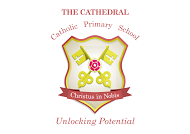 NAMEBUSINESS INTERESTSGOVERNOR AT ANOTHER SCHOOLRELATIONSHIP TO MEMBER OF SCHOOL STAFFSIGNEDDATEFr S Pearsonx22.10.20Mrs J Mannx29.02.20Fr John Paul Evans x22.10.20Mrs N Holtx13.07.20Mr P Mitchellx09.01.20Miss J Foxx18.01.20Mrs S GriersonSS Mary and Michael’s Catholic Primary School, Garstangx10.07.20Mrs O Vandesandex20.10.20Mrs C Copseyx20.01.20Miss S Roganx22.10.20Mrs C Nolan-BarnesMother to Nancy Nolan-Barnes (Teaching Assistant)x22.10.20Mr S McMahonx02.03.20Mrs A Sharmax22.10.20